+55 65 3613.1255 / 3613.1220/1228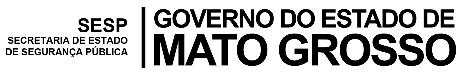 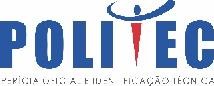 AV. GONÇALO ANTUNES DE BARROS - Nº 3245 NOVO MATO GROSSO - 78058-743 - CUIABÁ - MTREQUERIMENTO DE CERTIDÃO DE REGISTRO GERAL DO ESTADO DE MATO GROSSOIlmº (ª) Senhor (a) Diretor (a) da Diretoria Metropolitana de Identificação TécnicaEu,			, portador (a) do RG nº.	/SSP         , e do CPF nº.	-    , filho (a) de   				 e			,nascido em	/	/	, na cidade de		UF	,domiciliado (a) na	,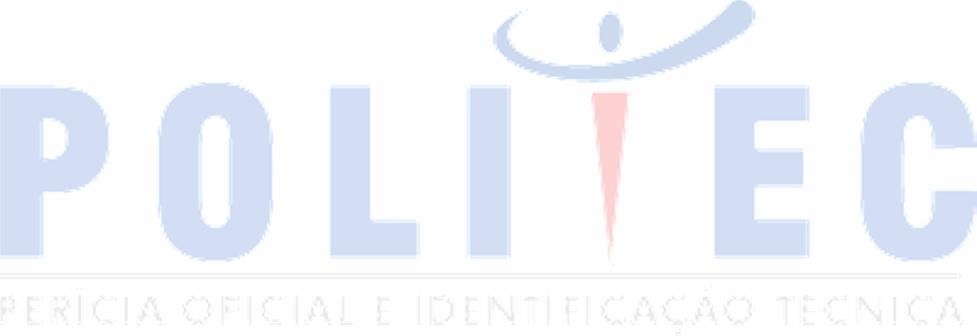  	UF	,	/	/	.RequerenteDocumentos NecessáriosRequerimento devidamente preenchido e assinadoCópia de documento de identidade do requerente bem como do possuidor de RG no Estado de MTProcuração do cliente, quando advogado, juntamente com a cópia do documento de identidade do procurador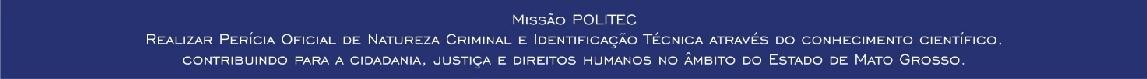 